Student Presentation Prizes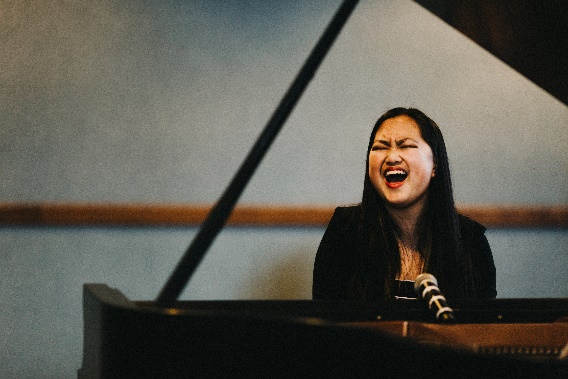 Don’t forget to tell your students about this feature of the convention! Encourage them to make a great presentation so they’ll be eligible for one of the $100 convention presentation prizes announced on the final day of the convention!When students complete the online presentation entry form, they will be asked to specify the academic field that best suits their presentation. The exact title and a description of the actual presentation are what we need to organize the presentations into their most appropriate place on the program. Please advise your delegates to give careful thought to their presentation description as this is all we’ll have to go on. (Students will need to respond quickly to communication from the national office regarding program placement.)Encourage students to present a poster or make a presentation that matches a discipline below; they may need assistance knowing which category to select from the drop-down menu. Feel free to have them contact the national office for guidance. A prize will be awarded in each category where there are 3 or more presentations to ensure the quality of competition. For students choosing a field that doesn’t garner at least 3 student presenters, there will still be a judging rubric completed and numerical scores averaged. Then one prize, regardless of academic field, will be given for the presenter with the highest score. Students must be undergraduates this school year to be eligible for the prizes above. However, we welcome and encourage presentations by graduate students and alumni members, and at least one overall prize will be given for a presentation from this group, regardless of academic field.  American HistoryAmerican LiteratureAnthropology and SociologyArt/Music/Dance ResearchBritish LiteratureBusiness Management ChemistryCommunicationComputer Science and EngineeringContemporary Bioethical IssuesCreative Writing (fiction/non-fiction)Creative Writing (poetry)EconomicsEducationEnvironmental ScienceExercise Science and NutritionGeology and Earth SciencesHealth SciencesMathematicsMolecular and Cellular BiologyOrganismal and Ecological BiologyPerforming ArtsPhilosophy and ReligionPhysics and AstronomyPolitical SciencePsychologyShakespeareVisual Art (original)World HistoryWorld LiteratureNOTE:  Students presenting as part of a Student Collaborative Research Project team may also make a regular presentation of their own, but it must be in a different field or cover different material than their part in the collaborative project.